ΔΕΛΤΙΟ ΤΥΠΟΥ10 τρόποι εξέλιξης της ισότητας φύλων στην νέα εργασιακή πραγματικότηταΟι επιπτώσεις της πανδημίας στις εργαζόμενες γυναίκες είναι ένα ζήτημα που αφορά ολόκληρη την οικονομία, καθώς η υποεκπροσώπηση τους στις επιχειρήσεις δημιουργεί έλλειψη σε άκρως απαραίτητες δεξιότητες, στην ηγεσία και τους πόρους. Τη σημερινή εποχή, οι εργοδότες είναι απαραίτητο να υποστηρίζουν τις γυναίκες στο ανθρώπινο δυναμικό τους, δίνοντας μεγαλύτερη έμφαση στην αλλαγή της επικρατούσας δυναμικής των φύλων στον χώρο εργασίας. Ο όμιλος ManpowerGroup καταγράφει δράσεις που μπορούν να εφαρμοστούν άμεσα από τους οργανισμούς με στόχο την υποστήριξη της ισότητας των φύλων.1.Επικοινωνήστε τα οφέλη της γυναικείας εκπροσώπησηςΗ πρόοδος προς την ισότητα των φύλων στον χώρο εργασίας εκ των ων ουκ άνευ. Τα δεδομένα είναι ξεκάθαρα: Οι εταιρείες με γυναίκες σε ηγετικές θέσεις είναι περισσότερο αποδοτικές. Στον ιδιωτικό τομέα, πολλές μελέτες καταδεικνύουν ότι η ύπαρξη περισσότερων γυναικών στο ανθρώπινο δυναμικό και η μεγαλύτερη ισορροπία μεταξύ των 2 φύλων στην ηγεσία, βελτιώνει το μερίδιο παραγωγικότητας- απόδοσης, τα επιχειρηματικά αποτελέσματα και τα συνολικά οικονομικά μεγέθη. 2.Κατάργηστε τα εμπόδιαΑναγνωρίστε τα εμπόδια που αντιμετωπίζουν ιστορικά οι γυναίκες στην εργασία - έλλειψη προτύπων, παγιωμένα εργασιακά μονοπάτια και έλλειψη πρόσβασης σε δίκτυα επιρροής και υποστήριξης - και εντοπίστε τρόπους κατάργησής τους. Ξεκινήστε με ενεργή ακρόαση. Οι καλύτεροι ηγέτες ρωτούν τις γυναίκες τι χρειάζονται για να πετύχουν.3.Καθιερώστε την εργασία από το σπίτι Όπως έχουμε δει τον τελευταίο χρόνο, η διαχείριση πραγματοποιείται μέσα από νέες ρυθμίσεις. Βρείτε τρόπους για να δημιουργήσετε ευελιξία σε ρόλους που προηγουμένως θεωρούνταν «άκαμπτοι».4.Ξεκινήστε θετικάΔιαχειριστείτε τον σχεδιασμό διαδοχής πιο γενναία. Αντί να πείτε, "Δεν έχει την εμπειρία", ρωτήστε, "Τι χρειαζόμαστε για να κάνουμε για να λειτουργήσει;" Αντιμετωπίστε τις προκλήσεις.5.Όλα ξεκινούν από την κορυφή της ηγεσίαςΓια να δείξετε τη δέσμευσή σας αναφορικά με την αύξηση των γυναικών σε θέσεις ηγεσίας, η αλλαγή θα πρέπει να ξεκινήσει από την κορυφή. Η ηγεσία είναι υπεύθυνη για την πρόοδο και τα αποτελέσματα της.6.Δημιουργείστε μετρήσιμους στόχουςΟι ηγέτες οφείλουν να γνωρίζουν ακριβώς πού χρειάζονται οι γυναίκες να βρίσκονται. Η εξέταση των μακροπρόθεσμων νούμερων δεν αρκεί. Προσδιορίστε μια στρατηγική ταλέντων συμπεριλαμβάνοντας το πώς θα αλλάξουν τα πράγματα, τι θα πέτυχετε και πότε.7.Εστιάστε στο αποτέλεσμαΑναβαθμίστε τις διαδικασίες αξιολόγησης της απόδοσης των γυναικών και τις μετρήσεις σας ώστε να διασφαλίσετε ότι εστιάζετε στα πραγματικά αποτελέσματα και, κυρίως, ότι δεν συμπεριλαμβάνετε αξιολογήσεις από την περίοδο του lockdown όπου υπήρχε η ανάγκη της φροντίδας των παιδιών. 8.Προσδιορίστε παραπλήσια σύνολα δεξιοτήτων για νέους ρόλουςΔείξτε πώς οι σύντομες και εντατικές εκπαιδεύσεις αναβάθμισης δεξιοτήτων μπορούν να βοηθήσουν τους ανθρώπους να αναλάβουν νέους ρόλους.9.Προσεγγίστε την ευμάθεια ως τον σημαντικότερο ισοσταθμιστήΤώρα είναι η στιγμή να βοηθήσετε τις γυναίκες εργαζόμενους να αναπτύξουν τεχνικές δεξιότητες σε ταχύτητα και κλίμακα, προσλαμβάνοντας παράλληλα άτομα με ικανότητα ευμάθειας- την επιθυμία και την ικανότητα να μάθουν νέες δεξιότητες. Αυτό μπορεί να διαφοροποιήσει την διαμόρφωση ενός μέλλοντος στο οποίο όλοι μπορούν να είναι έτοιμοι για εργασιακούς ρόλους υψηλού δυναμικού.10.Προσλάβετε άτομα με προσωπικές δεξιότητεςΌταν αναζητάτε εργαζόμενους με χαρακτήρα ευμάθειας, αναζητήστε προσωπικές δεξιότητες όπως επικοινωνία, συνεργασία και δημιουργικότητα. Αυτές είναι οι πιο πολύτιμες - και δυσεύρετες– ανθρώπινες δυνάμεις στη σημερινή αγορά εργασίας. Οι εργαζόμενοι που έχουν αυτά τα στοιχεία μπορούν να πραγματοποιήσουν ομαλότερες μεταβάσεις σε νέους ρόλους ή αλλαγές σταδιοδρομίες.Τα καλά νέα είναι ότι το μέλλον που αναζητούν οι γυναίκες αναφορικά με την εργασία είναι πιο κοντά από αυτό που παρουσιάζει η σχετική έρευνα αναφορικά με το τι Αναζητούν οι Εργαζόμενοι – μεγαλύτερη ευελιξία, διαδικτυακές μεθόδους, εμπιστοσύνη και ολοκληρωμένες διαδικασίες. Ισότητα. Σχετικά με τη ManpowerGroup™Η ManpowerGroup®, η κορυφαία διεθνώς εταιρία παροχής λύσεων ανθρώπινου δυναμικού, βοηθά τους οργανισμούς να εξελίσσονται και να ξεχωρίζουν σε έναν κόσμο που αλλάζει γρήγορα παρέχοντας υπηρεσίες όπως η εύρεση, η αξιολόγηση, η ανάπτυξη και η διαχείριση ταλέντων. Αναπτύσσουμε καινοτόμες λύσεις για εκατοντάδες χιλιάδες οργανισμούς κάθε χρόνο, παρέχοντάς τους εξειδικευμένα ταλέντα, ενώ, παράλληλα, βρίσκουμε ουσιαστικές θέσεις εργασίας για εκατομμύρια ανθρώπους από ένα ευρύ φάσμα κλάδων και δεξιοτήτων. Η εξειδικευμένη οικογένεια των “brands” μας - Manpower®, Experis® και Talent Solutions® - δημιουργεί ουσιώδη αξία για τους υποψηφίους και πελάτες σε 75 χώρες εδώ και 70 χρόνια. Είμαστε αναγνωρισμένοι για την εταιρική μας ποικιλομορφία - ως μια από τις καλύτερες εταιρίες που δίνουν έμφαση στις γυναίκες, αλλά και στην ενσωμάτωση, στην ισότητα και την αναπηρία. Το 2021 η ManpowerGroup αναγνωρίστηκε για δωδέκατη φορά ως μία από τις πλέον Ηθικές Εταιρίες στον Κόσμο - “World’s Most Ethical Companies”, επιβεβαιώνοντας τη θέση της ως την πιο αξιόπιστη και αξιόλογη εταιρία στον κλάδο.Ο όμιλος ManpowerGroup στην Ελλάδα Στην Ελλάδα, ο όμιλος ManpowerGroup ιδρύθηκε το 1998. Μέσα από το δίκτυο 2 υποκαταστημάτων στην Αττική και Θεσσαλονίκη εντοπίζουμε, αξιολογούμε, αναπτύσσουμε και διαχειριζόμαστε ταλέντα σε όλο το φάσμα βασικών κλάδων της οικονομίας. Πιστοποιημένη σύμφωνα με το διεθνές πρότυπο ποιότητας ISO 9001:2015, στους τομείς εύρεσης και επιλογής προσωπικού καθώς και υπηρεσιών προσωρινής απασχόλησης σε όλο το δίκτυο των υποκαταστημάτων της. Ενώ, το 2020 η ManpowerGroup Ελλάδας απέκτησε την πιστοποίηση Great Place to Work® που υπογραμμίζει το επίπεδο του ομαδικού πνεύματος, της αξιοπιστίας και του σεβασμού που κυριαρχούν στον οργανισμό μας.Για περισσότερες πληροφορίες σχετικά με τη ManpowerGroup Ελλάδας επισκεφθείτε τις ιστοσελίδες μας.Για εταιρείες: www.manpowergroup.gr  Για υποψήφιους: www.manpower.gr Follow us ManpowerGroup Greece 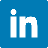 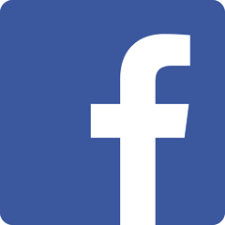 